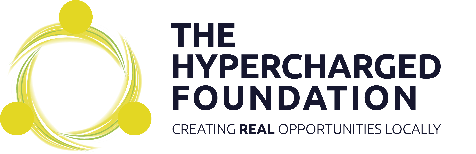 Hypercharged Foundation - Funding Application FormPlease forward this application form to hypercharged@countybroadband.co.ukIf you need any support with your application, or require access to the form in a different format, please email hypercharged@countybroadband.co.uk for assistance Your informationOrganisation informationAbout OrganisationFunding requestAdditional information - optional (250 words max)DeclarationNext stepsPlease forward you application form to hypercharged@countybroadband.co.ukYour funding application will be reviewed, and we will respond to you within 10 weeks. We may contact you if we require further information. Thank you for your application.Full NameJob TitleContact DetailsEmail Address:Phone Number:Name of OrganisationOrganisation Postal AddressOrganisation Website AddressOrganisation Contact DetailsEmail Address:Phone Number:Charity Registration Number (if applicable)History – Founding Date/Key MilestonesNumber of Paid Employees, Volunteers and TrusteesPaid employees:Volunteers:Trustees:Other:Mission, Aims and ObjectivesGeographic areas of operationHow the organisation makes a positive contribution to the communityHow the Organisation is FundedHow will the funding be used?How long will the funding be used for e.g. one single investment or use over several months?How will this funding help the community?Funding amount request – include an estimated breakdown of how the funding will be usedI confirm that, to the best of my knowledge, the information contained in this application is correctFull Name and Signature:If you are successful in your funding application, the Hypercharged Foundation will include the organisation on our website. Please confirm your consent for this.Full Name and Signature:If you are successful in your funding application, the Hypercharged Foundation would like to promote the allocation of funding and activities it is supporting through PR and marketing activity, and social media. Please confirm your consent for this.Full Name and Signature:The Hypercharged Foundation would like to organise photography and videography to support with the above PR and marketing activity. Please confirm your consent for this.Full Name and Signature:The Hypercharged Foundation will only use the information contained in this form as part of its application review process and to monitor progress of activities supported by the funding. The information will be kept for five years following the end of the funding scheme, after which it will be destroyed/deleted (as appropriate). The data will not be shared outside of the Foundation. If any information in this document changes please inform the Foundation Team as soon as possible to ensure all data is accurate and up to date. The information will be kept securely in accordance with GDPR.The Hypercharged Foundation will only use the information contained in this form as part of its application review process and to monitor progress of activities supported by the funding. The information will be kept for five years following the end of the funding scheme, after which it will be destroyed/deleted (as appropriate). The data will not be shared outside of the Foundation. If any information in this document changes please inform the Foundation Team as soon as possible to ensure all data is accurate and up to date. The information will be kept securely in accordance with GDPR.Please confirm your consent for your data to be shared and stored with the Hypercharged Foundation team.Full Name and Signature: